MINISTER OF ENERGY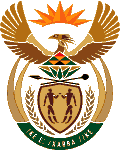 REPUBLIC OF SOUTH AFRICA505.	Mr G R Davis (DA) to ask the Minister of Energy:Whether, with reference to the reply to question 507 on 3 April 2017, the sale of South Africa’s strategic fuel stocks in December 2015 was concluded with concurrence from (a) the National Treasury, (b) the Strategic Fuel Fund and (c) the Central Energy Fund; if not, what is the position in this regard; if so, what are the relevant details;on what dates was the Allen & Overy report into the specified sale (a) initiated, (b) concluded and (c) sent to the former Minister of Energy;on what basis did the former Minister of Energy find the specified report defective;(4)	whether any firms have been contracted to provide a new report on the specified sale; if so, (a) which firm has been contracted, (b) what are the terms of reference of the report and (c) by what date is the report expected to be completed?				NW572EREPLY:I wish to remind the Honourable Member that the matter is now before the Courts.